DSWD DROMIC Report #11on Typhoon “ROSITA” [I.N. YUTU]as of 31 October 2018, 7PMSUMMARYStatus of Affected Families / PersonsA total of 27,605 families or 100,561 persons were affected in 980 barangays, 171 cities/municipalities, and 20 provinces in Regions I, II, III, VIII, and CAR (see Table 1; Annex A for details).Table 1. Affected Areas and Number of Affected Families / PersonsNote: Changes in figures are due to continuous assessment and validation.  Sources: LGUs through the C/MSWD and C/MDRRMOStatus of Displaced and Served Families / Persons (see Table 2; Annex B for details)Table 2. Number of Served Families / Persons Inside and Outside ECsNote: Changes in figures are due to continuous assessment and validation.  Sources: LGUs through the C/MSWD and C/MDRRMOServices and InterventionsCamp Coordination and Camp Management and IDP ProtectionQuick Response Teams trained on the Management of Evacuation Centers are on standby and ready for deployment to augment the Local Government Units, when necessary.UNICEF and UNFPA are on standby with available Women-/Child-Friendly Space and Family Training and Reunification (FTR) Kits, trained staff to support the Gender-based Violence and Child Protection in Emergencies (CPIE) response.Services and/or interventions. To date, LGUs have been undergoing distribution of FFPs and administering the ECs.Profiling: LGUs have difficulties in the “profiling process” of the most affected areas due to immediate resilient behavior of the communities who are not willing to stay in ECs.Per evaluation DSWD-FO I, the LGUs can manage the disaster response operations and the LGUs may close the evacuation centers tomorrow.Food and Non-Food ItemsDSWD-NROC has augmented Family Food Packs worth ₱14,112,000.00 to DSWD-Field Offices II, III and CAR.DSWD-NROC has augmented Non-Food Items worth ₱3,559,500.00 to DSWD-Field Offices III and CAR. In-transit DeliveriesAvailable Stocks at NROCWorkforce Support for OperationsOngoing repacking of family food packs at NROC, Pasay City and Visayas Disaster Response Center (VDRC), Cebu City for augmentation support.Continuous mobilization of additional volunteers engaged in the repacking of FFPs at DSWD-NROC.Continuous coordination with the Logistics Cluster for the availability of air, sea and land assets for the mobilization of relief goods to affected areas. Close coordination with the Logistics Cluster for the availability of air, sea, and land assets for transporting relief goods to affected areas.Damaged Houses There are 273 damaged houses reported in Regions I, II, VIII, and CAR; of which, 22 houses are totally damaged and 251 houses are partially damaged (see Table 3; Annex C for details).Table 3. Number of Damaged HousesNote: Ongoing assessment and validation.  Sources: LGUs through the C/MSWD and C/MDRRMOSummary of Assistance Provided (see Table 4; Annex D for details)Table 4. Cost of Assistance Provided to Affected Families / PersonsNote: Ongoing assessment and validation.  Sources: LGUs through the C/MSWD and C/MDRRMO, and DSWD-Field OfficesSituational ReportsDSWD-DRMBDSWD-CARDSWD-FO IDSWD-FO IIIDSWD-FO VIII*****The Disaster Response Operations Monitoring and Information Center (DROMIC) of the DSWD-DRMB is closely coordinating with the DSWD-Field Offices for any significant disaster preparedness for response updates.MARC LEO L. BUTACReleasing OfficerANNEX A. Number of Affected Families / PersonsANNEX B. Displaced and Served Families / PersonsANNEX C. Damage Houses                   -                    - ANNEX D. Cost of AssistanceREGION  PSA Population 2015
 NUMBER OF AFFECTED  NUMBER OF AFFECTED  NUMBER OF AFFECTED  NUMBER OF AFFECTED  NUMBER OF AFFECTED REGION  PSA Population 2015
 Barangays  Cities / Municipalities  Provinces  Families  Persons GRAND TOTAL 25,857,871  980  171  20  27,605  100,561 REGION I 5,026,128  101  32  4  1,575  4,999 REGION II 3,451,410  671  78  4  18,650  71,762 REGION III 11,218,177  67  11  5  4,585  13,603 REGION VIII 4,440,150  9  3  1  298  1,338 CAR 1,722,006  132  47  6  2,497  8,859 REGION  NUMBER OF EVACUATION CENTERS (ECs)  NUMBER OF EVACUATION CENTERS (ECs)  INSIDE ECs  INSIDE ECs  INSIDE ECs  INSIDE ECs  INSIDE ECs Returned Home  INSIDE ECs Returned Home  OUTSIDE ECs  OUTSIDE ECs  OUTSIDE ECs  OUTSIDE ECs  OUTSIDE ECs Returned Home  OUTSIDE ECs Returned Home  TOTAL SERVED  TOTAL SERVED  TOTAL SERVED  TOTAL SERVED REGION  NUMBER OF EVACUATION CENTERS (ECs)  NUMBER OF EVACUATION CENTERS (ECs)  INSIDE ECs  INSIDE ECs  INSIDE ECs  INSIDE ECs  INSIDE ECs Returned Home  INSIDE ECs Returned Home  OUTSIDE ECs  OUTSIDE ECs  OUTSIDE ECs  OUTSIDE ECs  OUTSIDE ECs Returned Home  OUTSIDE ECs Returned Home  Families  Families  Persons  Persons REGION  NUMBER OF EVACUATION CENTERS (ECs)  NUMBER OF EVACUATION CENTERS (ECs)  Families  Families  Persons  Persons Families Persons  Families  Families  Persons  Persons Families Persons  Total Families  Total Families  Total Persons  Total Persons REGION CUM  NOW  CUM  NOW  CUM  NOW Families Persons CUM NOW  CUM  NOW Families Persons  CUM  NOW  CUM  NOW GRAND TOTAL1,059  647 20,940 14,740 75,146 57,701  6,200  17,445 6,209 4,824 23,641 18,541  1,385  5,100 26,265 19,219 95,442 74,906 REGION I 71  31  1,506  818  4,706  2,431  688  2,275  49  35  204  138  14  66  1,555  853  4,910  2,569 REGION II 720  443 15,426 11,483 57,840 46,822  3,943  11,018 3,255 2,344 14,175 10,822  911  3,353 17,797 13,482 68,670 56,308 REGION III 122  34  2,263  730  6,479  2,431  1,533  4,048 2,309 1,960  7,026  5,704  349  1,322  4,572  2,690 13,505  8,135 REGION VIII 5  5  23  23  92  92  -  -  78  78  312  312  -  -  101  101  404  404 CAR 141  134  1,722  1,686  6,029  5,925  36  104  518  407  1,924  1,565  111  359  2,240  2,093  7,953  7,490 FIELD OFFICERELIEF ITEMSQUANTITYCOST OF ASSISTANCEDSWD-FO IIFamily Food Packs15,0005,400,000.00DSWD-FO IIIFamily Food Packs5,0001,800,000.00DSWD-FO CARFamily Food Packs19,2006,912,000.00Total14,112,000.0014,112,000.0014,112,000.00FIELD OFFICERELIEF ITEMSQUANTITYCOST OF ASSISTANCEDSWD-FO IIISleeping Kit1,000757,750.00 DSWD-FO CARFamily Kit5001,150,000.00 DSWD-FO CARSleeping Kit500378,875.00 DSWD-FO CARHygiene Kit500893,875.00 DSWD-FO CARKitchen Kit500379,000.00 Total Total Total 3,559,500.00 ITEMFIELD OFFICEQUANTITYDESTINATIONFFPCAR1,700DSWD Provincial SWAD Office, Tabuk, KalingaFFPCAR1,600La Trinidad, BenguetFFPCAR1,600La Trinidad, BenguetFFPCAR800DSWD Provincial SWAD Office, Tabuk, KalingaHygiene KitCAR500DSWD Provincial SWAD Office, Tabuk, KalingaFamily KitCAR100DSWD Provincial SWAD Office, Tabuk, KalingaFFPCAR1,700DSWD Provincial SWAD Office, Luna, ApayaoFFPCAR1,700DSWD Provincial SWAD Office, Luna, ApayaoFFPCAR1,600DSWD Provincial SWAD Office, Luna, ApayaoFFPFO III1,500Sitio Hiwalayan, Barangay Bacong, San Luis AuroraFFPFO III1,500Sitio Hiwalayan, Barangay Bacong, San Luis AuroraITEMQUANTITYCOSTFamily Food Packs85,00030,600,000.00NFA Rice (in Kilograms)184,0005,980,000.00Hygiene Kits57,773103,283,680.75Sleeping Kits4,2373,210,586.75Family Kits23,48854,022,400.00Kitchen Kits4,2373,211,646.00Tents1,48923,675,100.00Laminated Sacks117407,028.96DAFAC Forms430,950767,091.00Collapsible Water Carrier10,4974,345,758.00GRAND TOTAL801,788 229,503,291.46 CategoryOrganizationNo. of PaxRemarksCiviliansMCGI78Mechanized ProductionCiviliansGlobe22Mechanized ProductionCiviliansMCCT (Cash-for-Work)32Mechanized ProductionCiviliansPYM - OLAP7Mechanized ProductionTOTAL WORKFORCE DEPLOYEDTOTAL WORKFORCE DEPLOYED139REGION  NO. OF DAMAGED HOUSES   NO. OF DAMAGED HOUSES   NO. OF DAMAGED HOUSES REGION Total  Totally  Partially GRAND TOTAL     273           22            251 REGION I       12            1             11 REGION II     140           16            124 REGION VIII     109            5            104 CAR       12             -             12 REGION  TOTAL COST OF ASSISTANCE  TOTAL COST OF ASSISTANCE  TOTAL COST OF ASSISTANCE  TOTAL COST OF ASSISTANCE  TOTAL COST OF ASSISTANCE REGION  DSWD  LGU  NGOs  OTHERS  GRAND TOTAL GRAND TOTAL     3,404,340.90       771,455.00          -                   -        4,175,795.90 REGION I          57,600.00       114,375.00          -                   -           171,975.00 REGION II     2,538,000.00                    -            -                   -        2,538,000.00 REGION III        583,200.00       643,800.00          -                   -        1,227,000.00 REGION VIII                     -            8,280.00          -                   -              8,280.00 CAR        225,540.90          5,000.00          -                   -           230,540.90 DATESITUATIONS / ACTIONS UNDERTAKENOctober 31, 2018The DSWD-DRMB and DSWD-NRLMS staff are on 24/7 duty at the NDRRMC Operations Center to continuously coordinate with the concerned DSWD Field Offices and Response Cluster members for significant disaster response updates.DATESITUATIONS / ACTIONS UNDERTAKENOctober 31, 2018DSWD-FO CAR is continuously augmenting FFPs and FNIs to LGUs who are requesting augmentation. Alfonso Lista in Ifugao received FFPs and FNIs; Itogon distributed sleeping kits to IDPs inside ECs and is requesting for more which the FO will deliver today, 31 October 2018. Itogon and Tuba in Benguet have received FFPs on 30 October 2018. Delivered goods from NROC to Benguet warehouse will be augmented to the following towns: Sablan, Tublay, Baguio City and La Trinidad. FFPs and FNIs are in-transit for augmentation to Kalinga.DATESITUATIONS / ACTIONS UNDERTAKENOctober 31, 2018Some Local Government Units (LGUs) have already provided hot meals to the affected families and persons in the evacuation centers. Per validation, barangay officials and teachers take charge to ensure the safety of the evacuees.In addition, the Philippine National Police (PNP) shared during the Response Cluster Meeting conducted on 29 October 2018 that they would check on evacuation centers that would be opened to ensure the security of the IDPsDSWD-Field Office I staff who are trained on Camp Coordination and Camp Management (CCCM), Rapid Damage Assessment and Needs Analysis (RDANA), Post-Disaster Needs Assessment (PDNA), and Psychosocial Support Processing (PSP) are on standby if ever affected LGUs will be needing augmentation supportDATESITUATIONS / ACTIONS UNDERTAKENOctober 31, 2018Alerted the Regional and Provincial Quick Response Team to monitor the current situation in their respective area of jurisdiction.Continuous monitoring to the seven provinces.Continuous prepositioning of goods in the Province of Aurora to ensure adequate number of relief items in the area.Conducted Response Cluster Meeting with the member agencies.Coordinated with DSWD-NRLMS for the delivery of 3,000 family food packs to DPEO Aurora and 5,000 family food packs to Regional Warehouse.DATESITUATIONS / ACTIONS UNDERTAKENOctober 31, 2018MSWDOs, SWADT and DRMD-PDO are assessing the extent of damage and number of families affected brought by the storm surge. Moreover, responding to the needs of the IDPs.SWADT and DRMD-PDO assigned at the province are in close coordination with P/MSWDOs and/or P/MDRRMOs.All Quick Response Team (QRT) members and the Disaster Response Management Division (DRMD) are alerted in case there is a need to render 24/7 duty.Disaster Response Information Management Section (DRIMS) is monitoring the weather condition and in close coordination with SWADTs, QRTs, MATs and PDOs for any untoward incidents.Regional Resource Operation Section (RROS) is also alerted to ensure the readiness of dispatching the Food and Non-Food commodities whenever needed.REGION / PROVINCE / MUNICIPALITY REGION / PROVINCE / MUNICIPALITY  PSA Population 2015
 NUMBER OF AFFECTED  NUMBER OF AFFECTED  NUMBER OF AFFECTED REGION / PROVINCE / MUNICIPALITY REGION / PROVINCE / MUNICIPALITY  PSA Population 2015
 Barangays  Families  Persons GRAND TOTALGRAND TOTAL 25,857,871  980  27,605  100,561 REGION IREGION I 5,026,128  101  1,575  4,999 Ilocos NorteIlocos Norte 2  14  67 Adams 1  13  62 Dingras 1  1  5 Ilocos SurIlocos Sur 9  163  507 Sinait 2  21  75 Suyo 1  10  38 Tagudin 6  132  394 La UnionLa Union 55  841  2,527 Agoo 5  12  47 Aringay 3  42  109 Bacnotan 1  1  6 Balaoan 2  166  465 Bangar 3  137  369 Bauang 8  160  418 Caba 2  50  140 Luna 3  6  20 Naguilian 4  17  73 Pugo 4  9  37 Rosario 1  60  176 CITY OF SAN FERNANDO (Capital) 10  116  396 San Juan 6  9  48 Santo Tomas 1  49  182 Tubao 2  7  41 PangasinanPangasinan 35  557  1,898 CITY OF ALAMINOS 3  32  103 Alcala 1  2  8 Binalonan 1  3  16 Bolinao 2  12  49 Bugallon 1  2  9 Dagupan City 10  274  950 LINGAYEN (Capital) 9  116  350 Pozzorubio 1  3  13 San Fabian 4  94  339 San Nicolas  1  6  18 Sison 1  10  29 Sual 1  3  14 REGION IIREGION II 3,451,410  671  18,650  71,762 CagayanCagayan 197  3,573  12,219 Abulug 3  29  89 Alcala 5  29  113 Allacapan 11  128  327 Amulung 6  88  295 Aparri 4  52  205 Baggao 20  716  2,483 Camalaniugan 6  10  34 Claveria 3  23  83 Enrile 1  4  11 Gattaran 24  686  2,565 Gonzaga 10  166  532 Iguig 8  36  156 Lal-lo 15  128  439 Lasam 11  154  487 Pamplona 17  631  2,351 Peñablanca 3  56  220 Piat 6  42  166 Rizal 11  247  635 Santa Ana 4  51  195 Santa Praxedes 7  63  224 Santa Teresita 3  19  66 Santo Niño (Faire) 4  19  58 Solana 8  48  145 Tuao 7  148  340 IsabelaIsabela 356  13,169  52,273 Alicia 34  2,890  14,436 Angadanan 14  327  933 Aurora 30  3,166  14,259 Benito Soliven 6  173  496 Burgos 14  279  844 Cabagan 4  95  330 Cabatuan 8  81  255 City of Cauayan 5  35  135 Cordon 1  50  208 Delfin Albano (Magsaysay) 9  164  525 Dinapigue 6  372  1,140 Divilacan 6  226  766 Echague 11  151  466 Gamu 1  1  9 Ilagan (capital) 20  167  660 Jones 9  118  348 Luna 9  71  251 Maconacon 11  361  1,157 Mallig 7  105  334 Naguilian 9  60  177 Palanan 14  906  3,491 Quezon 6  119  403 Quirino 8  190  959 Ramon 11  746  1,670 Reina Mercedes 14  431  1,562 Roxas 23  461  1,598 San Agustin 3  170  484 San Guillermo 17  473  1,413 San Isidro 1  90  404 San Manuel 7  64  193 San Mariano 9  184  720 San Mateo 4  21  77 San Pablo 1  4  19 Santa Maria 5  17  83 City of Santiago 2  82  289 Santo Tomas 17  319  1,179 Nueva VizcayaNueva Vizcaya 75  850  3,618 Ambaguio 6  81  384 Aritao 1  1  2 Bagabag 1  9  38 Bambang 11  269  1,264 Bayombong (capital) 4  42  169 Diadi 7  20  77 Dupax del Norte 5  71  207 Dupax del Sur 1  2  4 Kasibu 1  13  57 Kayapa 9  70  242  Quezon 10  130  546 Solano 17  138  614 Villaverde 2  4  14 QuirinoQuirino 43  1,058  3,652 Aglipay 12  124  390 Cabarroguis (capital) 12  299  935 Diffun 7  81  291 Maddela 7  372  1,187 Nagtipunan 5  138  691 Saguday -  44  158 REGION IIIREGION III 11,218,177  67  4,585  13,603 AuroraAurora 64  4,522  13,288 Baler (capital) 5  72  313 Casiguran 20  1,438  4,916 Dilasag 8  1,301  3,368 Dinalungan 8  931  2,064 Dingalan 8  337  1,227 Dipaculao 15  443  1,400 Nueva EcijaNueva Ecija 1  56  280 Pantabangan 1  56  280 TarlacTarlac 1  4  25 Paniqui 1  4  25 ZambalesZambales 1  3  10 Santa Cruz 1  3  10 REGION VIIIREGION VIII 4,440,150  9  298  1,338 Northern SamarNorthern Samar 9  298  1,338 Catarman (capital) 3  155  620 Mapanas 1  12  64 Pambujan 5  131  654 CARCAR 1,722,006  132  2,497  8,859 AbraAbra 11  88  297 Dolores 3  64  149 Licuan-Baay (Licuan) 1  1  68 Malibcong 3  5  16 Sallapadan 2  10  27 San Juan 2  8  37 ApayaoApayao 25  282  1,039 Conner 2  66  304 Flora 3  13  49 Kabugao (capital) 2  22  105 Luna 2  10  39 Pudtol 8  39  139 Santa Marcela 8  132  403 BenguetBenguet 49  1,386  4,789 Atok 1  1  2 Baguio City 14  143  597 Bakun 3  122  442 Bokod 4  9  24 Buguias 4  27  88 Itogon 9  721  2,267 Kabayan 1  4  8 Kibungan 1  73  221 La Trinidad (capital) 4  14  62 Sablan 1  13  45 Tuba 6  244  976 Tublay 1  15  57 IfugaoIfugao 14  103  414 Aguinaldo 1  7  35 Alfonso Lista (Potia) 5  46  230 Lamut 6  48  136 Tinoc 2  2  13 KalingaKalinga 26  522  1,873 Balbalan 3  25  99 Pasil 3  4  34 Pinukpuk 4  215  782 Tanudan 1  69  352 Rizal (Liwan) 3  13  51 City of Tabuk (capital) 12  196  555 Mountain ProvinceMountain Province 7  116  447 Barlig 1  20  72 Sadanga 2  8  40 Bauko 1  29  138 Besao 2  43  124 Sabangan 1  16  73 REGION / PROVINCE / MUNICIPALITY REGION / PROVINCE / MUNICIPALITY  NUMBER OF EVACUATION CENTERS (ECs)  NUMBER OF EVACUATION CENTERS (ECs)  INSIDE ECs  INSIDE ECs  INSIDE ECs  INSIDE ECs  INSIDE ECs Returned Home  INSIDE ECs Returned Home  OUTSIDE ECs  OUTSIDE ECs  OUTSIDE ECs  OUTSIDE ECs  OUTSIDE ECs Returned Home  OUTSIDE ECs Returned Home  TOTAL SERVED  TOTAL SERVED  TOTAL SERVED  TOTAL SERVED REGION / PROVINCE / MUNICIPALITY REGION / PROVINCE / MUNICIPALITY  NUMBER OF EVACUATION CENTERS (ECs)  NUMBER OF EVACUATION CENTERS (ECs)  INSIDE ECs  INSIDE ECs  INSIDE ECs  INSIDE ECs  INSIDE ECs Returned Home  INSIDE ECs Returned Home  OUTSIDE ECs  OUTSIDE ECs  OUTSIDE ECs  OUTSIDE ECs  OUTSIDE ECs Returned Home  OUTSIDE ECs Returned Home  Families  Families  Persons  Persons REGION / PROVINCE / MUNICIPALITY REGION / PROVINCE / MUNICIPALITY  NUMBER OF EVACUATION CENTERS (ECs)  NUMBER OF EVACUATION CENTERS (ECs)  Families  Families  Persons  Persons Families Persons  Families  Families  Persons  Persons Families Persons  Total Families  Total Families  Total Persons  Total Persons REGION / PROVINCE / MUNICIPALITY REGION / PROVINCE / MUNICIPALITY CUM  NOW  CUM  NOW  CUM  NOW Families Persons CUM NOW  CUM  NOW Families Persons  CUM  NOW  CUM  NOW GRAND TOTALGRAND TOTAL1,059  647 20,940 14,740 75,146 57,701  6,200  17,445 6,209 4,824 23,641 18,541  1,385  5,100 26,265 19,219 95,442 74,906 REGION IREGION I 71  31  1,506  818  4,706  2,431  688  2,275  49  35  204  138  14  66  1,555  853  4,910  2,569 Ilocos NorteIlocos Norte 1  -  2  -  7  -  2  7  12  1  60  5  11  55  14  1  67  5 Adams 1  -  2  -  7  -  2  7  11  -  55  -  11  55  13  -  62  - Dingras -  -  -  -  -  -  -  -  1  1  5  5  -  -  1  1  5  5 Ilocos SurIlocos Sur 4  -  160  -  496  -  160  496  3  -  11  -  3  11  163  -  507  - Sinait 2  -  21  -  75  -  21  75  -  -  -  -  -  -  21  -  75  - Suyo 1  -  7  -  27  -  7  27  3  -  11  -  3  11  10  -  38  - Tagudin 1  -  132  -  394  -  132  394  -  -  -  -  -  -  132  -  394  - La UnionLa Union 31  22  798  682  2,346  1,950  116  396  34  34  133  133  -  -  832  716  2,479  2,083 Agoo 5  5  12  12  47  47  -  -  -  -  -  -  -  -  12  12  47  47 Aringay 1  1  42  42  109  109  -  -  -  -  -  -  -  -  42  42  109  109 Bacnotan 1  1  1  1  6  6  -  -  -  -  -  -  -  -  1  1  6  6 Balaoan 1  1  166  166  465  465  -  -  -  -  -  -  -  -  166  166  465  465 Bangar 1  1  133  133  363  363  -  -  4  4  6  6  -  -  137  137  369  369 Bauang 5  5  159  159  414  414  -  -  1  1  4  4  -  -  160  160  418  418 Caba 1  1  44  44  119  119  -  -  6  6  21  21  -  -  50  50  140  140 Luna 1  1  6  6  20  20  -  -  -  -  -  -  -  -  6  6  20  20 Naguilian 1  1  2  2  6  6  -  -  15  15  67  67  -  -  17  17  73  73 Pugo 1  1  1  1  2  2  -  -  8  8  35  35  -  -  9  9  37  37 Rosario 1  1  60  60  176  176  -  -  -  -  -  -  -  -  60  60  176  176 CITY OF SAN FERNANDO (Capital) 9  -  116  -  396  -  116  396  -  -  -  -  -  -  116  -  396  - San Juan -  -  -  -  -  -  -  -  -  -  -  -  -  -  -  -  -  - Santo Tomas 1  1  49  49  182  182  -  -  -  -  -  -  -  -  49  49  182  182 Tubao 2  2  7  7  41  41  -  -  -  -  -  -  -  -  7  7  41  41 PangasinanPangasinan 35  9  546  136  1,857  481  410  1,376  -  -  -  -  -  -  546  136  1,857  481 CITY OF ALAMINOS 3  3  32  32  103  103  -  -  -  -  -  -  -  -  32  32  103  103 Alcala 1  -  2  -  8  -  2  8  -  -  -  -  -  -  2  -  8  - Binalonan 1  -  3  -  16  -  3  16  -  -  -  -  -  -  3  -  16  - Bolinao 1  1  1  1  8  8  -  -  -  -  -  -  -  -  1  1  8  8 Bugallon 1  -  2  -  9  -  2  9  -  -  -  -  -  -  2  -  9  - Dagupan City 10  -  274  -  950  -  274  950  -  -  -  -  -  -  274  -  950  - LINGAYEN (Capital) 11  -  116  -  350  -  116  350  -  -  -  -  -  -  116  -  350  - Pozzorubio 1  1  3  3  13  13  -  -  -  -  -  -  -  -  3  3  13  13 San Fabian 3  3  94  94  339  339  -  -  -  -  -  -  -  -  94  94  339  339 San Nicolas  1  1  6  6  18  18  -  -  -  -  -  -  -  -  6  6  18  18 Sison 1  -  10  -  29  -  10  29  -  -  -  -  -  -  10  -  29  - Sual 1  -  3  -  14  -  3  14  -  -  -  -  -  -  3  -  14  - REGION IIREGION II 720  443 15,426 11,483 57,840 46,822  3,943  11,018 3,255 2,344 14,175 10,822  911  3,353 17,797 13,482 68,670 56,308 CagayanCagayan 219  35  3,127  718 10,581  4,813  2,409  5,768  751  433  2,685  1,485  318  1,200  2,994  806  9,921  4,962 Abulug 3  -  29  -  89  -  29  89  -  -  -  -  -  -  29  -  89  - Alcala 7  -  28  -  110  -  28  110  1  -  3  -  1  3  29  -  113  - Allacapan 11  -  128  -  327  -  128  327  -  -  -  -  -  -  128  -  327  - Amulung 6  -  88  -  295  -  88  295  -  -  -  -  -  -  88  -  295  - Aparri 5  -  44  -  163  -  44  163  8  -  42  -  8  42  52  -  205  - Baggao 18  18  501  476  1,716  1,502  25  214  311  311  1,033  1,033  -  -  812  787  2,749  2,535 Camalaniugan 6  -  10  -  34  -  10  34  -  -  -  -  -  -  10  -  34  - Claveria 2  -  9  -  39  -  9  39  14  -  44  -  14  44  23  -  83  - Enrile 1  -  4  -  11  -  4  11  -  -  -  -  -  -  4  -  11  - Gattaran 34  14  499  223  1,908  884  276  1,024  385  122  1,437  452  263  985  -  -  -  - Gonzaga 9  -  160  -  508  -  160  508  6  -  24  -  6  24  166  -  532  - Iguig 8  -  36  -  156  -  36  156  -  -  -  -  -  -  36  -  156  - Lal-lo 18  -  127  -  435  -  127  435  1  -  4  -  1  4  128  -  439  - Lasam 11  -  152  -  478  -  152  478  2  -  9  -  2  9  154  -  487  - Pamplona 17  -  631  -  2,351  2,351  631  -  -  -  -  -  -  -  631  -  2,351  2,351 Peñablanca 5  -  56  -  178  10  56  168  -  -  -  -  -  -  56  -  178  10 Piat 8  -  53  -  209  -  53  209  -  -  -  -  -  -  53  -  209  - Rizal 11  -  247  -  635  -  247  635  -  -  -  -  -  -  247  -  635  - Santa Ana 4  -  51  -  195  -  51  195  -  -  -  -  -  -  51  -  195  - Santa Praxedes 14  -  47  -  167  -  47  167  16  -  57  -  16  57  63  -  224  - Santa Teresita 3  3  19  19  66  66  -  -  -  -  -  -  -  -  19  19  66  66 Santo Niño (Faire) 3  -  12  -  26  -  12  26  7  -  32  -  7  32  19  -  58  - Solana 8  -  48  -  145  -  48  145  -  -  -  -  -  -  48  -  145  - Tuao 7  -  148  -  340  -  148  340  -  -  -  -  -  -  148  -  340  - IsabelaIsabela 375  324 10,628  9,805 41,299 38,400  823  2,899 2,263 1,708 10,171  8,237  555  1,934 12,891 11,513 51,470 46,637 Alicia 35  35  1,674  1,674  7,852  7,852  -  -  1,252  1,252  6,778  6,778  -  -  2,926  2,926  14,630  14,630 Angadanan 9  9  160  160  522  522  -  -  169  169  417  417  -  -  329  329  939  939 Aurora 47  47  3,166  3,166  14,259  14,259  -  -  -  -  -  -  -  -  3,166  3,166  14,259  14,259 Benito Soliven 8  8  173  173  496  496  -  -  -  -  -  -  -  -  173  173  496  496 Burgos 13  13  249  249  773  773  -  -  30  -  71  -  30  71  279  249  844  773 Cabagan 2  2  95  95  330  330  -  -  -  -  -  -  -  -  95  95  330  330 Cabatuan 8  -  81  -  255  -  81  255  -  -  -  -  -  -  81  -  255  - City of Cauayan 5  5  35  35  135  135  -  -  -  -  -  -  -  -  35  35  135  135 Cordon 1  1  50  50  208  208  -  -  -  -  -  -  -  -  50  50  208  208 Delfin Albano (Magsaysay) 9  9  107  107  333  333  -  -  57  57  192  192  -  -  164  164  525  525 Dinapigue 6  6  372  372  1,140  1,140  -  -  -  -  -  -  -  -  372  372  1,140  1,140 Divilacan 10  10  166  166  559  559  -  -  60  -  207  -  60  207  226  166  766  559 Echague 11  11  151  151  466  466  -  -  -  -  -  -  -  -  151  151  466  466 Gamu 1  1  1  1  9  9  -  -  -  -  -  -  -  -  1  1  9  9 Ilagan (capital) 20  20  167  167  660  660  -  -  -  -  -  -  -  -  167  167  660  660 Jones 9  9  118  118  348  348  -  -  -  -  -  -  -  -  118  118  348  348 Luna 11  11  71  71  251  251  -  -  -  -  -  -  -  -  71  71  251  251 Maconacon 11  -  361  -  1,157  -  361  1,157  -  -  -  -  -  -  361  -  1,157  - Mallig 7  7  105  105  334  334  -  -  -  -  -  -  -  -  105  105  334  334 Naguilian 5  5  60  60  177  177  -  -  -  -  -  -  -  -  60  60  177  177 Palanan 21  -  222  -  904  -  222  904  100  -  305  -  100  305  322  -  1,209  - Quezon 5  5  119  119  403  403  -  -  -  -  -  -  -  -  119  119  403  403 Quirino 8  8  190  103  959  614  87  345  -  -  -  -  -  -  190  103  959  614 Ramon 13  12  746  746  1,670  1,670  -  -  -  -  -  -  -  -  746  746  1,670  1,670 Reina Mercedes 12  2  83  11  293  55  72  238  360  -  1,322  -  360  1,322  443  11  1,615  55 Roxas 24  24  543  543  2,179  2,179  -  -  174  169  645  616  5  29  717  712  2,824  2,795 San Agustin 9  9  170  170  484  484  -  -  -  -  -  -  -  -  170  170  484  484 San Guillermo 18  18  473  473  1,413  1,413  -  -  -  -  -  -  -  -  473  473  1,413  1,413 San Isidro 3  3  90  90  404  404  -  -  -  -  -  -  -  -  90  90  404  404 San Manuel 7  7  64  64  193  193  -  -  -  -  -  -  -  -  64  64  193  193 San Mariano 9  9  184  184  720  720  -  -  -  -  -  -  -  -  184  184  720  720 San Mateo 5  5  21  21  77  77  -  -  -  -  -  -  -  -  21  21  77  77 San Pablo 1  1  4  4  19  19  -  -  -  -  -  -  -  -  4  4  19  19 Santa Maria 2  2  17  17  83  83  -  -  -  -  -  -  -  -  17  17  83  83 City of Santiago 2  2  82  82  289  289  -  -  -  -  -  -  -  -  82  82  289  289 Santo Tomas 8  8  258  258  945  945  -  -  61  61  234  234  -  -  319  319  1,179  1,179 Nueva VizcayaNueva Vizcaya 65  44  613  373  2,308  1,470  240  838  241  203  1,319  1,100  38  219  854  576  3,627  2,570 Ambaguio 6  6  81  81  384  384  -  -  -  -  -  -  -  -  81  81  384  384 Aritao 1  -  1  -  2  -  1  2  -  -  -  -  -  -  1  -  2  - Bagabag 1  1  9  9  38  38  -  -  -  -  -  -  -  -  9  9  38  38 Bambang 10  10  136  136  505  505  -  -  133  133  759  759  -  -  269  269  1,264  1,264 Bayombong (capital) 4  4  40  40  161  161  -  -  2  2  8  8  -  -  42  42  169  169 Diadi 4  4  13  13  48  48  -  -  7  7  29  29  -  -  20  20  77  77 Dupax del Norte 4  -  71  -  207  -  71  207  -  -  -  -  -  -  71  -  207  - Dupax del Sur 1  -  2  -  4  -  2  4  -  -  -  -  -  -  2  -  4  - Kasibu 1  -  13  -  57  -  13  57  -  -  -  -  -  -  13  -  57  - Kayapa 10  10  64  64  217  217  -  -  6  6  25  25  -  -  70  70  242  242  Quezon 10  -  126  -  492  -  126  492  4  -  46  -  4  46  130  -  538  - Solano 11  9  53  30  179  117  23  62  89  55  452  279  34  173  142  85  631  396 Villaverde 2  -  4  -  14  -  4  14  -  -  -  -  -  -  4  -  14  - QuirinoQuirino 61  40  1,058  587  3,652  2,139  471  1,513  -  -  -  -  -  -  1,058  587  3,652  2,139 Aglipay 14  14  124  103  390  326  21  64  -  -  -  -  -  -  124  103  390  326 Cabarroguis (capital) 14  12  299  255  935  783  44  152  -  -  -  -  -  -  299  255  935  783 Diffun 7  7  81  81  291  291  -  -  -  -  -  -  -  -  81  81  291  291 Maddela 17  -  372  -  1,187  -  372  1,187  -  -  -  -  -  -  372  -  1,187  - Nagtipunan 5  5  138  138  691  691  -  -  -  -  -  -  -  -  138  138  691  691 Saguday 4  2  44  10  158  48  34  110  -  -  -  -  -  -  44  10  158  48 REGION IIIREGION III 122  34  2,263  730  6,479  2,431  1,533  4,048 2,309 1,960  7,026  5,704  349  1,322  4,572  2,690 13,505  8,135 AuroraAurora 119  34  2,200  730  6,164  2,431  1,470  3,733 2,309 1,960  7,026  5,704  349  1,322  4,509  2,690 13,190  8,135 Baler (capital) 6  -  72  -  313  -  72  313  -  -  -  -  -  -  72  -  313  - Casiguran 34  29  630  581  1,918  1,808  49  110  808  808  2,959  2,959  -  -  1,438  1,389  4,877  4,767 Dilasag 5  5  149  149  623  623  -  -  1,152  1,152  2,745  2,745  -  -  1,301  1,301  3,368  3,368 Dinalungan 17  -  650  -  966  -  650  966  281  -  1,098  -  281  1,098  931  -  2,064  - Dingalan 26  -  279  -  1,034  -  279  1,034  45  -  134  -  45  134  324  -  1,168  - Dipaculao 31  -  420  -  1,310  -  420  1,310  23  -  90  -  23  90  443  -  1,400  - Nueva EcijaNueva Ecija 1  -  56  -  280  -  56  280  -  -  -  -  -  -  56  -  280  - Pantabangan 1  -  56  -  280  -  56  280  -  -  -  -  -  -  56  -  280  - TarlacTarlac 1  -  4  -  25  -  4  25  -  -  -  -  -  -  4  -  25  - Paniqui 1  -  4  -  25  -  4  25  -  -  -  -  -  -  4  -  25  - ZambalesZambales 1  -  3  -  10  -  3  10  -  -  -  -  -  -  3  -  10  - Santa Cruz 1  -  3  -  10  -  3  10  -  -  -  -  -  -  3  -  10  - REGION VIIIREGION VIII 5  5  23  23  92  92  -  -  78  78  312  312  -  -  101  101  404  404 Northern SamarNorthern Samar 5  5  23  23  92  92  -  -  78  78  312  312  -  -  101  101  404  404 Catarman (capital) -  -  -  -  -  -  -  -  78  78  312  312  -  -  78  78  312  312 Mapanas -  -  -  -  -  -  -  -  -  -  -  -  -  -  -  -  -  - Pambujan 5  5  23  23  92  92  -  -  -  -  -  -  -  -  23  23  92  92 CARCAR 141  134  1,722  1,686  6,029  5,925  36  104  518  407  1,924  1,565  111  359  2,240  2,093  7,953  7,490 AbraAbra 6  3  71  64  172  149  7  23  17  9  61  24  8  37  88  73  233  173 Dolores 3  3  64  64  149  149  -  -  -  -  -  -  -  -  64  64  149  149 Licuan-Baay (Licuan) -  -  -  -  -  -  -  -  1  1  4  4  -  -  1  1  4  4 Malibcong 2  -  4  -  13  -  4  13  1  1  3  3  -  -  5  1  16  3 Sallapadan 1  -  3  -  10  -  3  10  7  7  17  17  -  -  10  7  27  17 San Juan -  -  -  -  -  -  -  -  8  -  37  -  8  37  8  -  37  - ApayaoApayao 24  20  132  103  506  425  29  81  150  47  533  211  103  322  282  150  1,039  636 Conner 2  2  42  42  193  193  -  -  24  24  111  111  -  -  66  66  304  304 Flora 3  3  13  13  49  49  -  -  -  -  -  -  -  -  13  13  49  49 Kabugao (capital) 5  5  15  15  66  66  -  -  7  7  39  39  -  -  22  22  105  105 Luna 2  2  5  5  17  17  -  -  5  5  22  22  -  -  10  10  39  39 Pudtol 8  8  28  28  100  100  -  -  11  11  39  39  -  -  39  39  139  139 Santa Marcela 4  -  29  -  81  -  29  81  103  -  322  -  103  322  132  -  403  - BenguetBenguet 66  66  892  892  3,047  3,047  -  -  244  244  909  909  -  -  1,136  1,136  3,956  3,956 Atok 1  1  1  1  2  2  -  -  -  -  -  -  -  -  1  1  2  2 Baguio City 12  12  86  86  365  365  -  -  51  51  207  207  -  -  137  137  572  572 Bakun 6  6  29  29  145  145  -  -  8  8  29  29  -  -  37  37  174  174 Bokod -  -  -  -  -  -  -  -  9  9  24  24  -  -  9  9  24  24 Buguias -  -  -  -  -  -  -  -  27  27  88  88  -  -  27  27  88  88 Itogon 26  26  580  580  1,772  1,772  -  -  131  131  495  495  -  -  711  711  2,267  2,267 Kabayan 1  1  4  4  8  8  -  -  -  -  -  -  -  -  4  4  8  8 Kibungan -  -  -  -  -  -  -  -  -  -  -  -  -  -  -  -  -  - La Trinidad (capital) 4  4  14  14  62  62  -  -  -  -  -  -  -  -  14  14  62  62 Sablan 1  1  10  10  37  37  -  -  2  2  8  8  -  -  12  12  45  45 Tuba 12  12  153  153  599  599  -  -  16  16  58  58  -  -  169  169  657  657 Tublay 3  3  15  15  57  57  -  -  -  -  -  -  -  -  15  15  57  57 IfugaoIfugao 11  11  87  87  367  367  -  -  16  16  62  62  -  -  103  103  429  429 Aguinaldo 1  1  7  7  35  35  -  -  -  -  -  -  -  -  7  7  35  35 Alfonso Lista (Potia) 5  5  46  46  230  230  -  -  -  -  -  -  -  -  46  46  230  230 Lamut 5  5  34  34  102  102  -  -  14  14  50  50  -  -  48  48  152  152 Tinoc -  -  -  -  -  -  -  -  2  2  12  12  -  -  2  2  12  12 KalingaKalinga 30  30  501  501  1,777  1,777  -  -  21  21  96  96  -  -  522  522  1,873  1,873 Balbalan 1  1  5  5  6  6  -  -  20  20  93  93  -  -  25  25  99  99 Pasil 3  3  4  4  34  34  -  -  -  -  -  -  -  -  4  4  34  34 Pinukpuk 6  6  214  214  779  779  -  -  1  1  3  3  -  -  215  215  782  782 Tanudan 2  2  69  69  352  352  -  -  -  -  -  -  -  -  69  69  352  352 Rizal (Liwan) 5  5  13  13  51  51  -  -  -  -  -  -  -  -  13  13  51  51 City of Tabuk (capital) 13  13  196  196  555  555  -  -  -  -  -  -  -  -  196  196  555  555 Mountain ProvinceMountain Province 4  4  39  39  160  160  -  -  70  70  263  263  -  -  109  109  423  423 Barlig -  -  -  -  -  -  -  -  20  20  72  72  -  -  20  20  72  72 Sadanga -  -  -  -  -  -  -  -  -  -  -  -  -  -  -  -  -  - Bauko 2  2  18  18  73  73  -  -  11  11  65  65  -  -  29  29  138  138 Besao 1  1  5  5  14  14  -  -  38  38  110  110  -  -  43  43  124  124 Sabangan 1  1  16  16  73  73  -  -  1  1  16  16  -  -  17  17  89  89 REGION / PROVINCE / MUNICIPALITY REGION / PROVINCE / MUNICIPALITY   NO. OF DAMAGED HOUSES   NO. OF DAMAGED HOUSES   NO. OF DAMAGED HOUSES REGION / PROVINCE / MUNICIPALITY REGION / PROVINCE / MUNICIPALITY  Total  Totally  Partially GRAND TOTALGRAND TOTAL     273           22            251 REGION IREGION I       12            1             11 Ilocos NorteIlocos Norte         2            1               1 Adams         1             -               1 Dingras         1            1                - La UnionLa Union       10             -             10 Pugo        2             -               2 San Juan        8             -               8 REGION IIREGION II     140           16            124 Nueva VizcayaNueva Vizcaya     140           16            124 Ambaguio      13             -             13 Kayapa        1            1               - Solano     122          15           107 Villaverde        4             -               4 REGION VIIIREGION VIII     109            5            104 Northern SamarNorthern Samar     109            5            104 Catarman (capital)      81             -             81 Mapanas      12            2             10 Pambujan      16            3             13 CARCAR       12             -             12 BenguetBenguet         5             -               5 La Trinidad (capital)        5             -               5 KalingaKalinga         7             -               7 Balbalan        7             -               7 REGION / PROVINCE / MUNICIPALITY REGION / PROVINCE / MUNICIPALITY  TOTAL COST OF ASSISTANCE  TOTAL COST OF ASSISTANCE  TOTAL COST OF ASSISTANCE  TOTAL COST OF ASSISTANCE  TOTAL COST OF ASSISTANCE REGION / PROVINCE / MUNICIPALITY REGION / PROVINCE / MUNICIPALITY  DSWD  LGU  NGOs  OTHERS  GRAND TOTAL GRAND TOTALGRAND TOTAL     3,404,340.90       771,455.00          -                   -        4,175,795.90 REGION IREGION I          57,600.00       114,375.00          -                   -           171,975.00 La UnionLa Union          57,600.00       114,375.00          -                   -           171,975.00 Bangar                    -          51,975.00         -                  -            51,975.00 Bauang         57,600.00        15,600.00         -                  -            73,200.00 Pugo                    -            2,340.00         -                  -              2,340.00 CITY OF SAN FERNANDO (Capital)                    -          44,460.00         -                  -            44,460.00 REGION IIREGION II     2,538,000.00                    -            -                   -        2,538,000.00 IsabelaIsabela     2,340,000.00                    -            -                   -        2,340,000.00 Alicia       360,000.00                   -           -                  -          360,000.00 Angadanan       288,000.00                   -           -                  -          288,000.00 Aurora       360,000.00                   -           -                  -          360,000.00 Cordon       360,000.00                   -           -                  -          360,000.00 Delfin Albano (Magsaysay)       108,000.00                   -           -                  -          108,000.00 Ilagan (capital)         36,000.00                   -           -                  -            36,000.00 Mallig         36,000.00                   -           -                  -            36,000.00 Ramon       180,000.00                   -           -                  -          180,000.00 Reina Mercedes         72,000.00                   -           -                  -            72,000.00 Roxas       180,000.00                   -           -                  -          180,000.00 San Agustin       108,000.00                   -           -                  -          108,000.00 San Mariano         72,000.00                   -           -                  -            72,000.00 Santo Tomas       180,000.00                   -           -                  -          180,000.00 QuirinoQuirino        198,000.00                    -            -                   -           198,000.00 Cabarroguis (capital)         36,000.00                   -           -                  -            36,000.00 Diffun         90,000.00                   -           -                  -            90,000.00 Maddela         72,000.00                   -           -                  -            72,000.00 REGION IIIREGION III        583,200.00       643,800.00          -                   -        1,227,000.00 AuroraAurora        583,200.00       624,200.00          -                   -        1,207,400.00 Baler (capital)         24,120.00                   -           -                  -            24,120.00 Casiguran       188,280.00      132,240.00         -                  -          320,520.00 Dilasag                    -          75,000.00         -                  -            75,000.00 Dinalungan       219,600.00        60,000.00         -                  -          279,600.00 Dingalan       151,200.00      156,960.00         -                  -          308,160.00 Dipaculao                    -        200,000.00         -                  -          200,000.00 Nueva EcijaNueva Ecija                     -          19,600.00          -                   -            19,600.00 Pantabangan                    -          19,600.00         -                  -            19,600.00 REGION VIIIREGION VIII                     -            8,280.00          -                   -              8,280.00 Northern SamarNorthern Samar                     -            8,280.00          -                   -              8,280.00 Pambujan                    -            8,280.00         -                  -              8,280.00 CARCAR        225,540.90          5,000.00          -                   -           230,540.90 AbraAbra          33,091.50          5,000.00          -                   -            38,091.50 Dolores         33,091.50          5,000.00         -                  -            38,091.50 BenguetBenguet          76,818.00                    -            -                   -            76,818.00 Kibungan         76,818.00                   -           -                  -            76,818.00 IfugaoIfugao           9,194.25                    -            -                   -              9,194.25 Lamut           9,194.25                   -           -                  -              9,194.25 KalingaKalinga          11,193.00                    -            -                   -            11,193.00 Pinukpuk         11,193.00                   -           -                  -            11,193.00 Mountain ProvinceMountain Province          95,244.15                    -            -                   -            95,244.15 Bauko         53,790.55                   -           -                  -            53,790.55 Sabangan         41,453.60                   -           -                  -            41,453.60 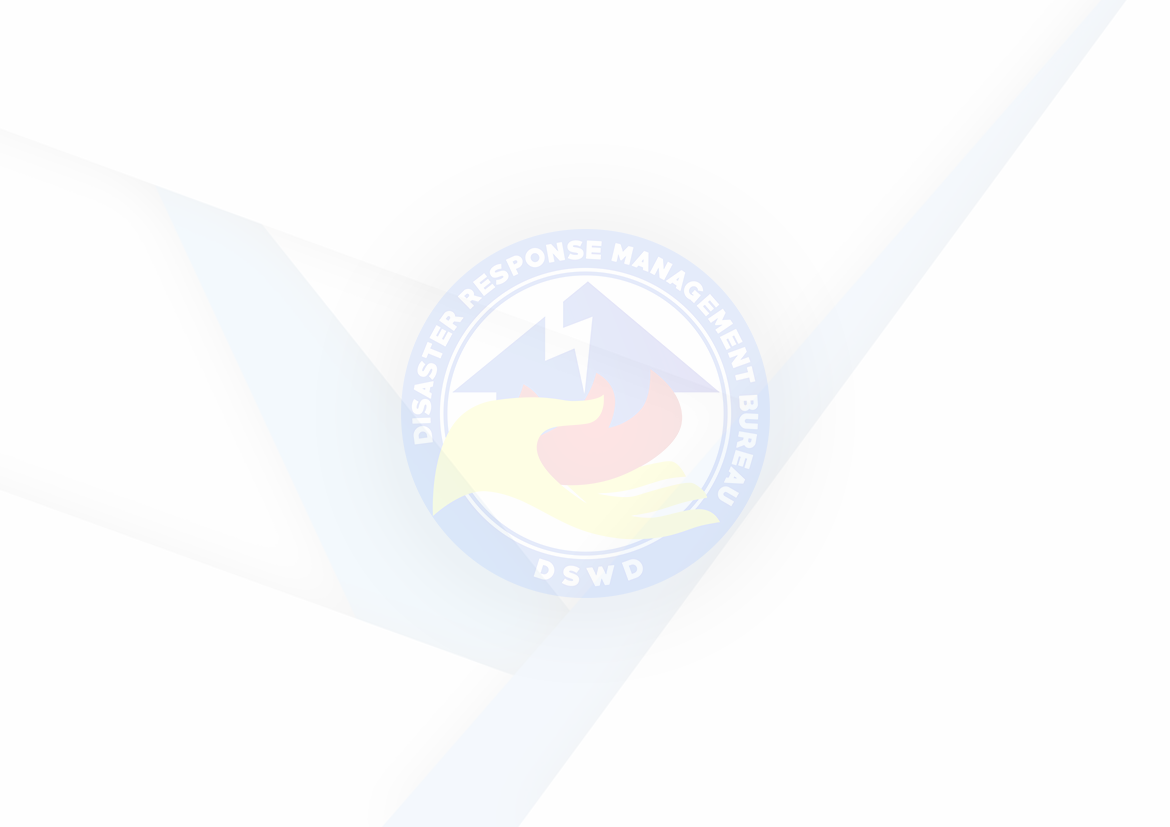 